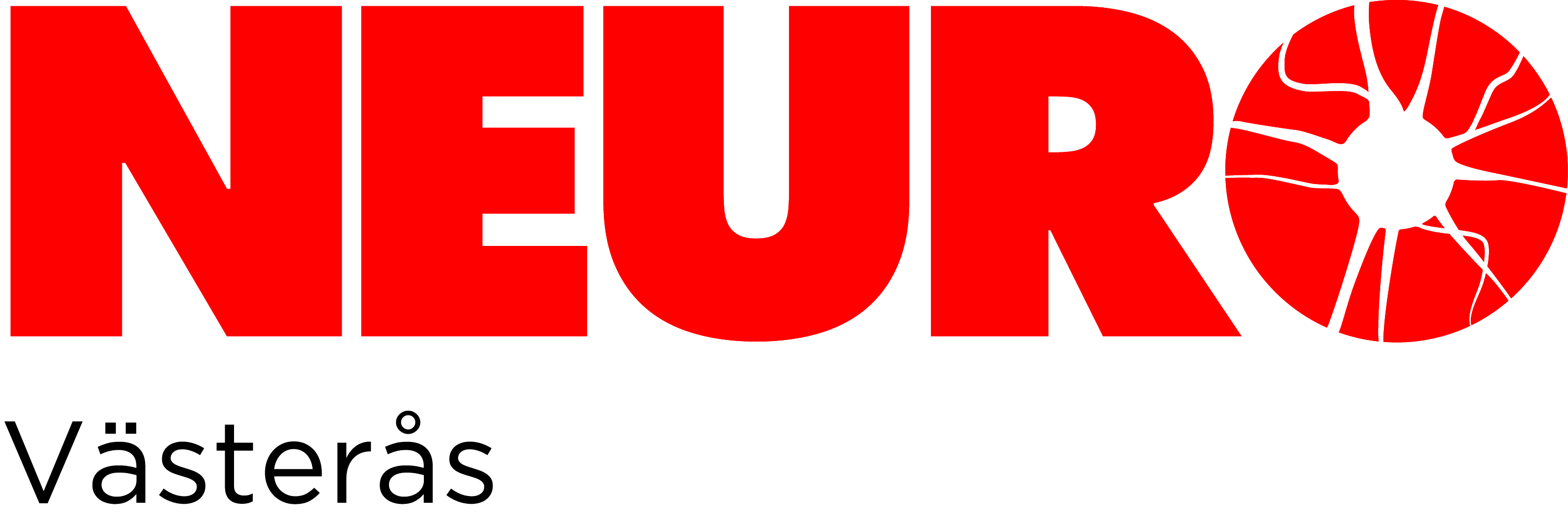 Aktiviteter – Neuro VästeråsNovember 2019 – Januari 2020Hej!Vi i styrelsen vill informera er medlemmar om våra aktiviteter!Kalendarium21 nov 	kl 14.00 – 16.00 Medlemsträff Neuro Rehab, Svalgången 1 på Vallby22 nov 	kl 16.00 	 Bio Electra på Culturen25 nov	kl 15.00 	 Bowling13 dec 	kl 16.00 	 Bio Electra & fika på Culturen, Neuro bjuder på fikat27 jan 2020 kl 15.00     Bowling22 november och 13 december Bio Elektra, Culturen kl 16.00En fredag varje månad träffas vi och går på bio på Elektra, Sintervägen 6,Kopparlunden, Västerås. Kostnader 60 kr för medlemmar i Västerås Neuro, övriga betalar fullt pris 115 kr, pensionär/studerande 100 kr. Ledsagare medföljer kostnadsfritt. Fika efteråt för de som vill. Pengar sätts in före besöket på plusgiro 595056-3 Anmälan senast två dagar innan till Chatharina Viklund 076-402 9130Medlemsträff 21 november kl 14.00-16.00 Besök på nya Neuro Rehab Svalgången 1, Vallby. Föreningen bjuder på fika. Anmälan senast dagen innan till Anna Bärneskär 073-7525613 el mejl  vasteras@neuro.seBowling25 november samt 27 januari 2020 kl 15.00-16.00 Sista måndagen varje månad bowlar vi på Bellevuehallen mellan kl 15-16.Föreningen bjuder på bowlingbanorna. Fika efteråt för de som vill som Neuro bjuder på. Anmäl dig senast dagen innan till Anna Bärneskär 073-7525613el annabarn@gmail.com.Middag Stadshusrestaurangen 27 januari 2020, kl 17-20.00Neuro Västerås bjuder sina medlemmar på middag på Stadshusrestaurangen som en uppstart inför det nya året. Vi ska bl a diskutera framtiden och vi vill gärna få in önskemål om vad ni vill ha för aktiviteter.Icke medl betalar fullt pris, 220 kr. Om ni förstås inte vill bli medlemmar vid anmälan. Då blir ni också bjudna.Anmälan senast 20 januari till Anna Bärneskär 073-7525613 elvasteras@neuro.seYoga på YogaPlanVi har ett samarbete med YogaPlan på Köpingsvägen 40 och kan erbjudamedlemmar i Neuro Västerås att gå kostnadsfritt på Mediyoga (medicinskyoga) samt meditation. Detta gäller t o m december ut.Det går till så att du tittar på YogaPlans hemsida och anmäler dig till det passet som du är intresserad av. På plats har Lotta (yogaläraren) ett stämpelkort som hon stämplar i när du uppger dittmedlemsnummer eller visar ditt medlemskort i Neuroförbundet. Du yogar alltså när det passar dig och helt gratis! Det finns parkering och hiss.Ersättning för behandlingar/friskvårdVi ersätter våra medlemmar med 300 kr/halvår för olika behandlingar, t ex fotvård, sjukgymnastik/massage. Kvitton skickas till Elsi-Marie Andreasson, Kaprifolgatan 117, 722 45 Västerås. Mobil: 073-763 61 84. Skriv på kvittot eller på ett separat papper vem det gäller, vilken behandling det är samt bank och kontonummer.Vi behöver medlemmar som vill engagera sig i att ordnamedlemsträffar, aktiviteter m m. Hör gärna av er till oss istyrelsen. Ni hittar oss på hemsidan, se nedan! Vi behöver också nya personer till styrelsen. Hör av er om ni är intresserade.Alla är varmt välkomna!Viktiga adresser:Hemsida: www.neuro.se/vasterasFacebook: www.facebook.se/neuroforbundetvasterasMail: vasteras@neuro.se